ELECTRICITY SUMMARY NOTESVoltage (potential difference) is the energy transferred to each coulomb of charge.It is measured in volts (V).      1 V = 1 J per C Current is the charge transferred per second. It is measured in amps (A).   1A = 1 C per sVoltage (potential difference) is the energy transferred to each coulomb of charge.It is measured in volts (V).      1 V = 1 J per C Current is the charge transferred per second. It is measured in amps (A).   1A = 1 C per sVoltage (potential difference) is the energy transferred to each coulomb of charge.It is measured in volts (V).      1 V = 1 J per C Current is the charge transferred per second. It is measured in amps (A).   1A = 1 C per sVoltage (potential difference) is the energy transferred to each coulomb of charge.It is measured in volts (V).      1 V = 1 J per C Current is the charge transferred per second. It is measured in amps (A).   1A = 1 C per sMains Voltage: 230V, 50 HzFactors that increase resistanceIncrease:TemperatureLength of wireThickness of wireMains Voltage: 230V, 50 HzFactors that increase resistanceIncrease:TemperatureLength of wireThickness of wireMains Voltage: 230V, 50 HzFactors that increase resistanceIncrease:TemperatureLength of wireThickness of wire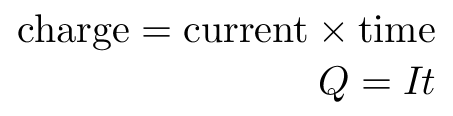 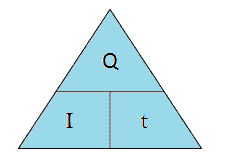 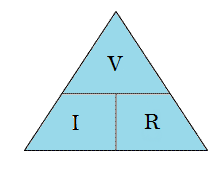 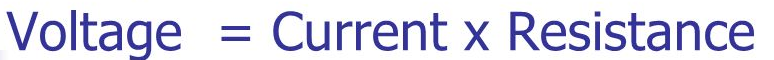 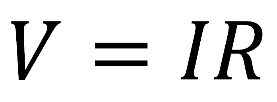 A.C. - alternating current   - changes direction and magnitude  - from the mains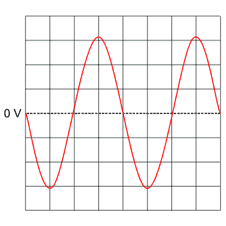 A.C. - alternating current   - changes direction and magnitude  - from the mainsA.C. - alternating current   - changes direction and magnitude  - from the mainsD.C. - direct current  - one direction only  - from a batterySame magnitude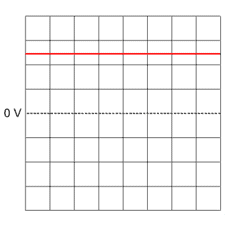 Ohms Law ExperimentAdjust resistance of variable resistor and take readings of V & I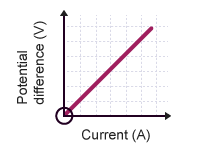 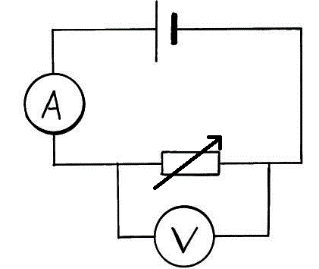 Ohms Law ExperimentAdjust resistance of variable resistor and take readings of V & IOhms Law GraphIf the polarity of  D.C. trace is reverse (the connections are swapped) the trace goes below the line by the same amountIf the polarity of  D.C. trace is reverse (the connections are swapped) the trace goes below the line by the same amountIf the polarity of  D.C. trace is reverse (the connections are swapped) the trace goes below the line by the same amountResistance opposes the flow of current (Ω)Resistance opposes the flow of current (Ω)Gradient, m = V/ I     = R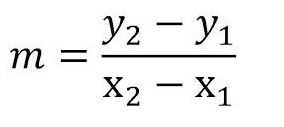 Series RulesIs = I1 = I2…Vs = V1 + V2… RT = R1 + R2…Adding R = RT Parallel RulesIs = I1 + I2…Vs = V1 = V2…1/RT = 1/R1 + 1/R2…Parallel RulesIs = I1 + I2…Vs = V1 = V2…1/RT = 1/R1 + 1/R2…Parallel RulesIs = I1 + I2…Vs = V1 = V2…1/RT = 1/R1 + 1/R2…Connecting meters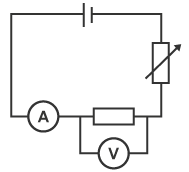 Ammeters -> seriesVoltmeters -> Parallel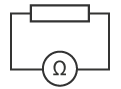                                 Ohmmeters -> no power supplyConnecting metersAmmeters -> seriesVoltmeters -> Parallel                                Ohmmeters -> no power supplyConnecting metersAmmeters -> seriesVoltmeters -> Parallel                                Ohmmeters -> no power supplyTransistors are electronic switchesTransistors are electronic switchesTransistors are electronic switchesTransistors are electronic switchesThe input voltage controls the switch.The input voltage controls the switch.The input voltage controls the switch.npn transistor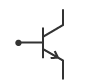 Input voltage must be 0.7V or above to switch on the output device.npn transistorInput voltage must be 0.7V or above to switch on the output device.npn transistorInput voltage must be 0.7V or above to switch on the output device.npn transistorInput voltage must be 0.7V or above to switch on the output device.n channel enhancement MOSFET 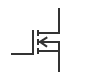 Input voltage must be 2V or above to switch on the output devicen channel enhancement MOSFET Input voltage must be 2V or above to switch on the output devicen channel enhancement MOSFET Input voltage must be 2V or above to switch on the output deviceOutput DevicesAll the components below change electrical energy into another form of energyOutput DevicesAll the components below change electrical energy into another form of energyOutput DevicesAll the components below change electrical energy into another form of energyOutput DevicesAll the components below change electrical energy into another form of energyOutput DevicesAll the components below change electrical energy into another form of energyOutput DevicesAll the components below change electrical energy into another form of energyOutput DevicesAll the components below change electrical energy into another form of energy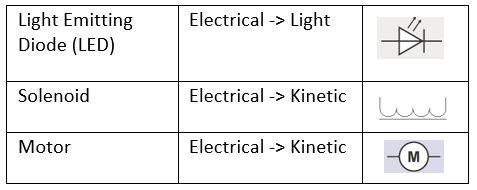 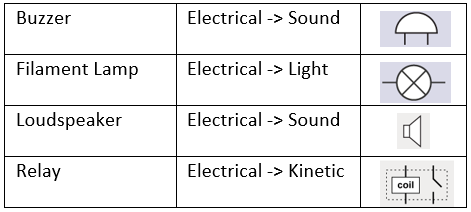 Input devicesAll the components below change another form of energy into electrical energy Input devicesAll the components below change another form of energy into electrical energy Input devicesAll the components below change another form of energy into electrical energy Input devicesAll the components below change another form of energy into electrical energy Input devicesAll the components below change another form of energy into electrical energy Input devicesAll the components below change another form of energy into electrical energy Input devicesAll the components below change another form of energy into electrical energy 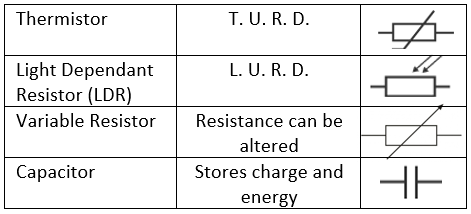 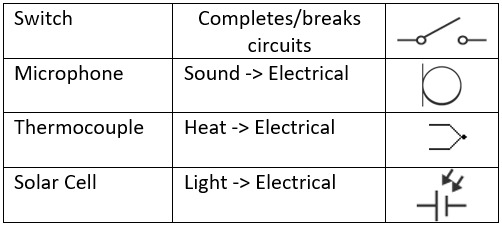 Other components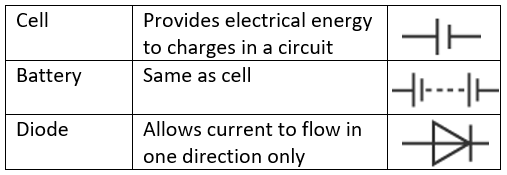 Other componentsOther componentsOther componentsMore about LEDsSeries resistor protects LED from high currentCurrent flows in opposite direction the arrowMore about LEDsSeries resistor protects LED from high currentCurrent flows in opposite direction the arrowMore about LEDsSeries resistor protects LED from high currentCurrent flows in opposite direction the arrowOther componentsOther componentsOther componentsOther componentsTo calculate R: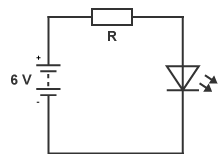 VR = VS – VLEDUse R = VR/ I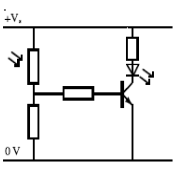 To calculate R:VR = VS – VLEDUse R = VR/ ITo calculate R:VR = VS – VLEDUse R = VR/ I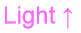 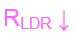 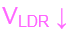 High Light sensorVoltage across transistor increases above 0.7V, transistor switches ONLED switches ON 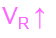 High Light sensorVoltage across transistor increases above 0.7V, transistor switches ONLED switches ON 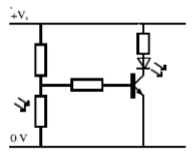 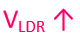 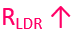 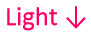 Low Light sensorVoltage across transistor increases above 0.7V, transistor switches ONLED switches ON Low Light sensorVoltage across transistor increases above 0.7V, transistor switches ONLED switches ON 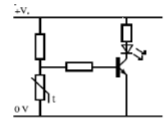 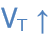 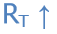 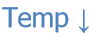 Switch on Low  Temperature Voltage across transistor increases above 0.7V, transistor switches ONLED switches ON Switch on Low  Temperature Voltage across transistor increases above 0.7V, transistor switches ONLED switches ON 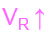 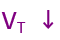 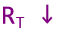 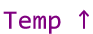 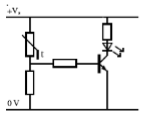 Switch on High Temperature Voltage across transistor increases above 0.7V, transistor switches ONLED switches ON Switch on High Temperature Voltage across transistor increases above 0.7V, transistor switches ONLED switches ON Voltage (potential) dividersThese divide a supply voltage between 2 resistors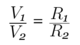 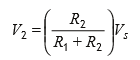 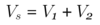 Voltage (potential) dividersThese divide a supply voltage between 2 resistors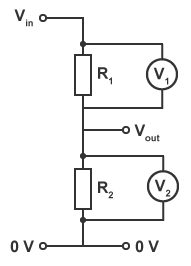 Power is the energy transferred per second It is measured in Watts (W).     1W = 1 J per sEnergy supplied to the charges = Charge  voltageEnergy supplied to the charges = Charge  voltageA fuse melts to break the circuit if the current is too high.Power rating less than 720W – 3A fuse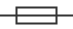  Power rating above 720W – 13A fuseSome appliances with a power rating less that 720W require a 13A fuse as they have a high current on switch on.A fuse melts to break the circuit if the current is too high.Power rating less than 720W – 3A fuse Power rating above 720W – 13A fuseSome appliances with a power rating less that 720W require a 13A fuse as they have a high current on switch on.A fuse melts to break the circuit if the current is too high.Power rating less than 720W – 3A fuse Power rating above 720W – 13A fuseSome appliances with a power rating less that 720W require a 13A fuse as they have a high current on switch on.A fuse melts to break the circuit if the current is too high.Power rating less than 720W – 3A fuse Power rating above 720W – 13A fuseSome appliances with a power rating less that 720W require a 13A fuse as they have a high current on switch on.A fuse melts to break the circuit if the current is too high.Power rating less than 720W – 3A fuse Power rating above 720W – 13A fuseSome appliances with a power rating less that 720W require a 13A fuse as they have a high current on switch on.A fuse melts to break the circuit if the current is too high.Power rating less than 720W – 3A fuse Power rating above 720W – 13A fuseSome appliances with a power rating less that 720W require a 13A fuse as they have a high current on switch on.A fuse melts to break the circuit if the current is too high.Power rating less than 720W – 3A fuse Power rating above 720W – 13A fuseSome appliances with a power rating less that 720W require a 13A fuse as they have a high current on switch on.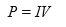 Power = current x voltage 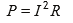 Power = current 2 x resistance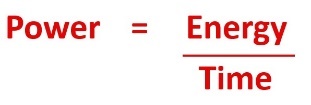 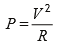 Power = voltage 2 /resistanceGreater current/voltage = greater power developedPower = current x voltage Power = current 2 x resistancePower = voltage 2 /resistanceGreater current/voltage = greater power developedPower = current x voltage Power = current 2 x resistancePower = voltage 2 /resistanceGreater current/voltage = greater power developedPower = current x voltage Power = current 2 x resistancePower = voltage 2 /resistanceGreater current/voltage = greater power developed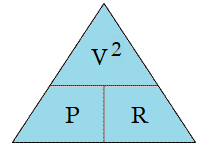 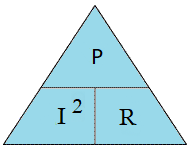 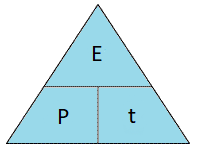 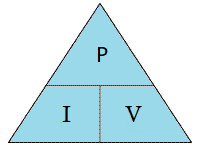 Charges and Electric fields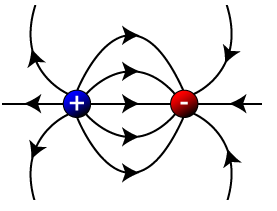 - Opposites ATTRACT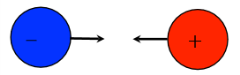 - Like/Similar REPELCharges and Electric fields- Opposites ATTRACT- Like/Similar REPELCharges and Electric fields- Opposites ATTRACT- Like/Similar REPELCharges and Electric fields- Opposites ATTRACT- Like/Similar REPELA charged particle experiences a force in an electric field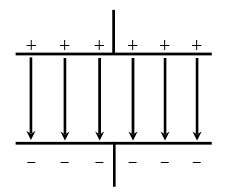 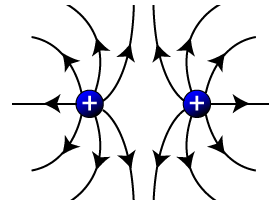 A charged particle experiences a force in an electric fieldA charged particle experiences a force in an electric fieldCapacitors store charge on their plates. Capacitance, C, is measured in farads (F). Capacitors can be used with resistors in series as timing devices.The bigger the value of the resistance and the bigger the value of the capacitor, the longer it takes to charge to Vs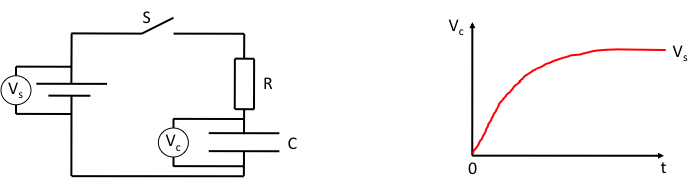 Capacitors store charge on their plates. Capacitance, C, is measured in farads (F). Capacitors can be used with resistors in series as timing devices.The bigger the value of the resistance and the bigger the value of the capacitor, the longer it takes to charge to VsCapacitors store charge on their plates. Capacitance, C, is measured in farads (F). Capacitors can be used with resistors in series as timing devices.The bigger the value of the resistance and the bigger the value of the capacitor, the longer it takes to charge to VsCapacitors store charge on their plates. Capacitance, C, is measured in farads (F). Capacitors can be used with resistors in series as timing devices.The bigger the value of the resistance and the bigger the value of the capacitor, the longer it takes to charge to VsCapacitors store charge on their plates. Capacitance, C, is measured in farads (F). Capacitors can be used with resistors in series as timing devices.The bigger the value of the resistance and the bigger the value of the capacitor, the longer it takes to charge to VsCapacitors store charge on their plates. Capacitance, C, is measured in farads (F). Capacitors can be used with resistors in series as timing devices.The bigger the value of the resistance and the bigger the value of the capacitor, the longer it takes to charge to VsCapacitors store charge on their plates. Capacitance, C, is measured in farads (F). Capacitors can be used with resistors in series as timing devices.The bigger the value of the resistance and the bigger the value of the capacitor, the longer it takes to charge to Vs